EASA Form 50 – Application for a Part 21 Production Organisation Approval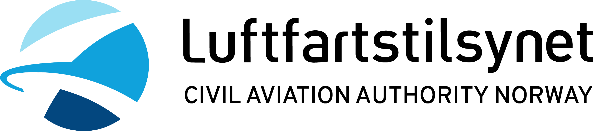 The competent authority of the Kingdom of Norway
 – an EASA member state  Send to:  postmottak@caa.no  or  Luftfartstilsynet  Postboks 243  8001 BODØThe competent authority of the Kingdom of Norway
 – an EASA member state1Applicant Address and Contact DataApplicant Address and Contact DataApplicant Address and Contact DataRegistered company nameCompany name hereRegistered company nameCompany name hereRegistered company nameCompany name hereRegistered company nameCompany name hereOrganization numberOrganization number hereOrganization numberOrganization number hereOrganization numberOrganization number hereOrganization numberOrganization number hereAddressAddress hereAddressAddress hereAddressAddress hereAddressAddress herePostal CodePostal Code herePostal CodePostal Code herePlace, CountyPlace and county herePlace, CountyPlace and county hereTelephone+00 000 00 000Telephone+00 000 00 000Fax+00 000 00 000E-mailmail@mailservice.com2Trade name (if different):Trade name, if different, here3Location(s) for which the approval is applied for:Example: Fabrikkveien 99, 9999 FLYBY4Brief summary of the proposed activities at the address(es) listed in Block 3Brief summary of the proposed activities at the address(es) listed in Block 3General:Describe hereScope of Approval:SpecifyNature of privileges:SpecifyGeneral:Describe hereScope of Approval:SpecifyNature of privileges:SpecifyGeneral:Describe hereScope of Approval:SpecifyNature of privileges:Specify5Description of organization:Describe6Links/arrangements with design approval holder(s)/design organization(s) where differentfrom 1:Describe7Approximate number of staff engaged or intended to be engaged in the activities:8SignatureSignatureName of accountable managerNameName of accountable managerNamePosition of accountable managerPoistionPlacePlacePlacePlaceSignature of the accountable manager (e-signature accepted)Date (dd.mm.yyyy)DD.MM.YYYYDate (dd.mm.yyyy)DD.MM.YYYYSignature of the accountable manager (e-signature accepted)Block descriptionBlock 1: The name of the organization should be entered as stated in Brønnøysundregistrene. For the initial application, a copy of the entry in Brønnøysundregistrene should be provided to the competent authority. Block 2: State the trade name by which the organization is known to the public if it is different from the information given in Block 1. The logo of the organization may be used in this block.Block 3: State all the locations for which the approval is applied for. Only those locations should be stated that are directly under the control of the legal entity stated in Block 1. Block 4: This block should include further details of the activities under the approval for the addresses indicated in Block 3 The ‘General’ block must include overall information, while the ‘Scope of approval’ block should address the scope of work and the products/categories following the principles laid down in GM 21.A.151. The ‘Nature of privileges’ block should indicate the requested privileges as defined in points 21.A.163(b)-(e). For an application for renewal, state ‘not applicable’. Block 5: This block should provide a summary of the organization with reference to the outline of the production organization exposition, including the organizational structure, functions and responsibilities. The nomination of the responsible managers in accordance with point 21.A.145(c)(2) should be included as far as possible. For an application for renewal, state ‘not applicable’. Block 6: The information entered here is essential for the evaluation of the eligibility of the application. Therefore, special attention should be given concerning the completion of this block, either directly or by reference to supporting documentation, in relation to the requirements of points 21.A.133(b) and (c) and the AMC to 21.A.133(b) and (c). Block 7: The information to be entered here should reflect the number of staff, or in the case of an initial approval, the intended number of staff for the complete set of activities that are to be covered by the approval, and it should also therefore include any associated administrative staff. Block 8: State the position and name of the accountable manager.GDPRYour personal data is required to process your application and eventually issue an approval subject to meeting applicable requirements in (EU) 748/2012.Your personal data will be handled in accordance with regulation (EU) 2016/679 – General Data Protection Regulation (GDPR). Article 6 (1) [litra e] and the Aviation Act § [5-3], Your personal data will be stored only as long as required for the purpose in which they were collected. You have the right to access your personal data, and, if necessary, have them corrected. If you believe that your personal data is not handled in accordance with the GDPR, you may appeal to the Norwegian Data Protection Authority. The Civil Aviation Authority – Norway (CAA-NO) is responsible for the processing of your application. Contact our data regulation officer at e-mail: personvernombud@caa.no.All written inquiries to CAA-NO are subject to the Archive Act and the Freedom of Information Act. The public’s right to access information does not apply to personal data which is subject to confidentiality.